The Non-Emergency Patient Transport and First Aid Services Act 2003 (the Act) requires the Secretary to assess the fitness and propriety of any person who does or may exercise control over a First Aid Service. Proprietors must notify the Department of Health within 30 days if a person is appointed, or ceases to be, a director or controlling officer.Please complete this form when a new director, board member or controlling officer is appointed or a change in director, board member or controlling officer occurs.	For new appointments please provide: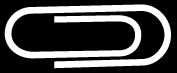 a completed Declaration of Fitness and Propriety form; anda Nationally Coordinated Criminal History Check issued within the past 12 months.Failure to notify may result in a penalty of 60 units. Send completed applications to: Attention Manager, NEPTFirstAidRegulation@health.vic.gov.auAppointment or change of director, board member or controlling officer 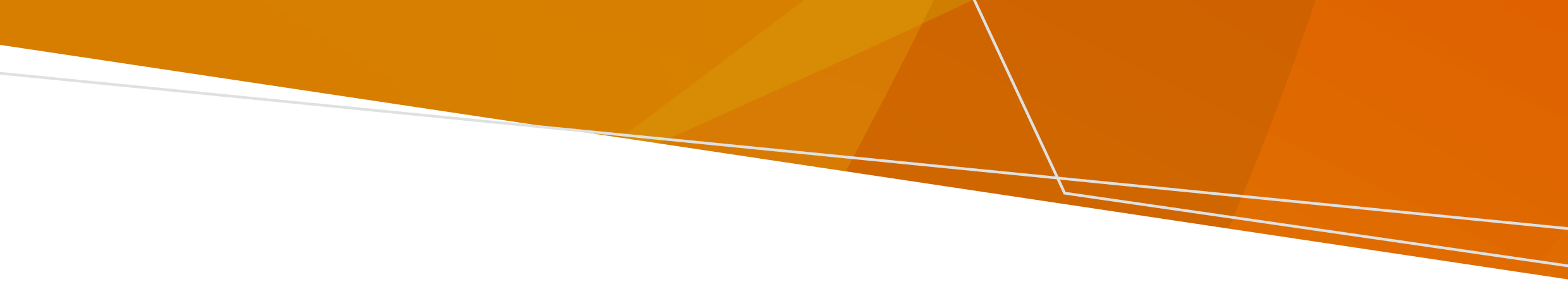 First Aid Service – Licencing OFFICIALName of First Aid Service Address of First Aid Service *cannot be a P.O. BoxNew appointment dateGiven nameSurnamePositionDate ceased as director, board member or controlling officerGiven nameSurnamePositionName SignatureDateTo receive this document in another format, email NEPT, First Aid and Investigations <NEPTFirstAidRegulation@health.vic.gov.au>Authorised and published by the Victorian Government, 1 Treasury Place, Melbourne.© State of Victoria, Australia, Department of Health, September 2023.Available at First Aid <https://www.health.vic.gov.au/patient-care/first-aid-services>